2023 年度 スポーツメンタルトレーニング（SMT）指導士関西，信越・北陸・東海北信越地区研修会開催要項日程：1 日目 2023 年 11 月 18 日（土）10:20〜18:00（10:00 より受付開始）2 日目 2023 年 11 月 19 日（日） 9:30〜12:20（9:10 より受付開始）場所：大阪商業大学梅田サテライトオフィス（グランフロント大阪タワーA・南館16階）申込方法「申込用フォーム」よりお申し込みください。参加申し込みは、Web 申し込みと参加費の納入の両方が確認されて受付と致します。※参加費と情報交換会会費を合わせた金額をお振込み下さい。https://forms.gle/VsKN2fX7x29xWgdD6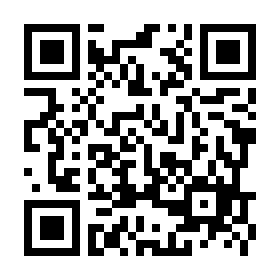 参加申込期限申込フォームでの申込み：2023年9月29日（金）～10月27日（金）入金期限：2023年11月3日（金）参加費SMT指導士有資格者：\3,000日本スポーツ心理学会会員：\5,000大学院生・学部生：\2,000その他：\7,000●情報交換会 社会人： \4,000  　大学院生・学部生：\3,000   ※当日申込は\5,000 振込先1．ゆうちょ口座間送金（郵便振替用）▽記号：14050    ▽番号：69229221▽受取人名：ニホンスポーツメンタルトレーニングシドウシカイカンサイシブ２．他銀行からの振り込み▼振込先口座：ゆうちょ銀行    ▼支店名：四〇八（ヨンゼロハチ）▼店番号：408                 ▼預金種目：普通預金▼口座番号：6922922▼受取人名：ニホンスポーツメンタルトレーニングシドウシカイカンサイシブ研修会テーマ：「つながり・人と人・こころとからだ」注意事項：レポートはGoogleフォームから提出していただきます．入金時の振込手数料は，参加者負担となりますのでご了承ください．入金時の依頼人名が，申込者名と一致するようにしてください．一致しない場合，申込者を確認できない場合がございます．お申込後に，やむを得ない理由によりキャンセルされる場合は，事務局までご連絡ください。なお，キャンセルされた場合は返金いたしませんので，予めご了承ください。　　　　　　　　　★　　　　　　　　　★なお本研修会はスポーツメンタルトレーニング指導士資格取得ならびに更新のための研修業績の対象となる研修会です。全てのプログラムを受講し、レポートを提出された方に受講証明書を発行いたします。問い合わせ先：関西スポーツメンタルトレーニング研究会事務局担当大阪公立大学 松竹　貴大メースアドレス：kansaismt55@gmail.com 日程時 間時 間内 容11月18日(土)10:00～受付11月18日(土)10:20～10:30(10分)開講式11月18日(土)10:30～12:30(120分)分科会①Ⅰ:　自律訓練法（アスリートへの適用）　講師: 菅生 貴之(大阪体育大学)Ⅱ:　コミュニケーション（チームづくり）　講師: 福井 邦宗(日本福祉大学)11月18日(土)12:30～13:30(60分)昼休憩11月18日(土)13:30~14:30(60分）分科会②Ⅰ:　自律訓練法（アスリートへの適用）　講師: 菅生 貴之(大阪体育大学)Ⅱ:　コミュニケーション（チームづくり）　講師: 福井 邦宗(日本福祉大学)11月18日(土)14:40～17:10(150分）事例検討会事例提供者：浅野友之 (奈良女子大学)司会：伊藤 麻由美（帝塚山大学）指定討論：坂中 尚哉（香川大学）基礎講習会メンタルトレーニングの基礎を学ぶ講師：藪中 佑樹(京都先端科学大学)11月18日(土)17:30～19:30(120分)情報交換会11月19日(日)9:10～9:30(20分)受付11月19日(日)9:30~10:30(60分)レクチャーアスリートの自律性を高める「つながり」　講師:　直井 愛里　(近畿大学）司会: 黒川 淳一（犬山病院）11月19日(日)10:40～12:10(90分)分科会③Ⅰ:　自律訓練法（アスリートへの適用）　講師: 菅生 貴之(大阪体育大学)Ⅱ:　コミュニケーション（チームづくり）　講師: 福井 邦宗(日本福祉大学)11月19日(日)12:10～12:20(10分)閉講式挨拶：村山先生(大学)